WEEKLY WELL ACTIVITY REPORT08 July 2019WELL LICENCE CANCELLATIONS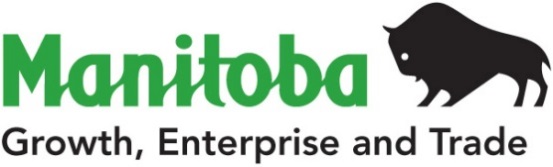 Petroleum Branch360-1395 Ellice Ave, Winnipeg, MB   R3G 3P2T 204-945-6577  F 204-945-0586www.manitoba.caPetroleum Branch360-1395 Ellice Ave, Winnipeg, MB   R3G 3P2T 204-945-6577  F 204-945-0586www.manitoba.caPetroleum Branch360-1395 Ellice Ave, Winnipeg, MB   R3G 3P2T 204-945-6577  F 204-945-0586www.manitoba.caPetroleum Branch360-1395 Ellice Ave, Winnipeg, MB   R3G 3P2T 204-945-6577  F 204-945-0586www.manitoba.caPetroleum Branch360-1395 Ellice Ave, Winnipeg, MB   R3G 3P2T 204-945-6577  F 204-945-0586www.manitoba.caPetroleum Branch360-1395 Ellice Ave, Winnipeg, MB   R3G 3P2T 204-945-6577  F 204-945-0586www.manitoba.caPetroleum Branch360-1395 Ellice Ave, Winnipeg, MB   R3G 3P2T 204-945-6577  F 204-945-0586www.manitoba.caPetroleum Branch360-1395 Ellice Ave, Winnipeg, MB   R3G 3P2T 204-945-6577  F 204-945-0586www.manitoba.caWEEKLY WELL ACTIVITY REPORTWEEKLY WELL ACTIVITY REPORTWEEKLY WELL ACTIVITY REPORTWEEKLY WELL ACTIVITY REPORTWEEKLY WELL ACTIVITY REPORTWEEKLY WELL ACTIVITY REPORTWEEKLY WELL ACTIVITY REPORTWEEKLY WELL ACTIVITY REPORT PETROLEUM INDUSTRY ACTIVITY REPORT PETROLEUM INDUSTRY ACTIVITY REPORT PETROLEUM INDUSTRY ACTIVITY REPORT PETROLEUM INDUSTRY ACTIVITY REPORT PETROLEUM INDUSTRY ACTIVITY REPORT PETROLEUM INDUSTRY ACTIVITY REPORT PETROLEUM INDUSTRY ACTIVITY REPORT PETROLEUM INDUSTRY ACTIVITY REPORT          (January 1/19 – July 08/19)          (January 1/19 – July 08/19)          (January 1/19 – July 08/19)          (January 1/19 – July 08/19)          (January 1/19 – July 08/19)          (January 1/19 – July 08/19)          (January 1/19 – July 08/19)          (January 1/19 – July 08/19)DRILLING ACTIVITYTo July 8/19To Jul 9/18To Jul 9/18To Jul 9/182018 TotalDrilling Licences Issued120118118118290Licences Cancelled1544413Vertical Wells Drilled488813Horizontal Wells Drilled94999999263Stratigraphic Test Holes Drilled00000Wells Drilled - Total98107107107276No. of Metres Drilled211 542211 093211 093211 093586 264Wells Re-entered00000Wells Being Drilled13330No. of Active Rigs34448Wells Licenced but Not Spudded8079797974Wells Completed as Potential Oil Wells96104104104271Wells Abandoned Dry01113Wells Drilled but Not Completed00000Other Completions22222New Wells on Production0444113GEOPHYSICAL ACTIVITYGeophysical Programs Licenced20003Licences Cancelled01111Kilometers Licenced 17400082Kilometers Run01951951956382019201820182018OIL PRICES (Average)$/m3    ($/bbl)$/m3    ($/bbl)$/m3    ($/bbl)$/m3    ($/bbl)Month of May                482.25 (76.63)                     522.15 (82.97)                     522.15 (82.97)                     522.15 (82.97)Month of June                411.45 (65.38)                     500.06 (79.46)                     500.06 (79.46)                     500.06 (79.46)OIL PRODUCTION (M3)2018201720172017Month of August189 804.4193 117.8193 117.8193 117.8Lic. No.: 3446Tundra et al Pierson 16-17-03-29 (WPM)UWI: 100.16-17-003-29W1.00Status: Abandoned Producer (ABD P)Abandoned Producer: 04-Jul-2019Lic. No.: 4216618555 SK Pierson 5-3-2-29 (WPM)UWI: 100.05-03-002-29W1.00Status: Abandoned Producer (ABD P)Abandoned Producer: 08-Jul-2019Lic. No.: 5572CPEC Pierson HZNTL 13-19-2-28 (WPM)UWI: 100.13-19-002-28W1.00 – Leg #1 RevisedUWI: 100.11-19-002-28W1.02 - Leg #2UWI: 100.13-19-002-28W1.00 – Leg #1 Leg #1 UWI / Well Name revised to reflect As DrilledLicenced as 11-19-2-28  UWI: 100.11-19…Drilled as 13-19-2-28  UWI: 100.13-19…Lic. No.: 7939618555 SK Pierson HZNTL 4-34-1-29 (WPM)UWI: 100.04-34-001-29W1.00 Status: Abandoned Dry (ABD D)Abandoned Dry: 08-Jul-2019Lic. No.: 7962Lic. No.: 8110618555 SK Coulter HZNTL 3-31-1-27 (WPM)UWI: 100.03-31-001-27W1.00 Status: Abandoned Producer (ABD P)Abandoned Producer: 08-Jul-2019TORC Elkhorn HZNTL 8-10-12-28 (WPM)UWI: 100.08-09-012-28W1.00 – ABD STHUWI: 100.08-10-012-28W1.02 – Leg #1 ABD PCorrection to Report dated 17-Jun-2019:UWI: 100.08-09-012-28W1.00 reported as ABD P Status in error.Correct status is ABD STH. UWI: 100.08-10-012-28W1.02 – Leg #1Status: Abandoned Producer (ABD P)Abandoned Producer: 11-Jun-2019Lic. No.: 10998Shiffoil Pierson HZNTL 10-30-1-27 (WPM)UWI: 100.10-30-001-27W1.00Status: Licence Cancelled (CAN)Licence Cancelled: 05-Jul-2019Lic. No.: 11142Tundra Daly Sinclair HZNTL 16-9-10-29 (WPM)UWI: 100.16-09-010-29W1.00 Status: Completing (COMP)Completing: 04-Jul-2019Lic. No.: 11146Tundra Daly Sinclair HZNTL B4-3-10-29 (WPM)UWI: 103.04-03-010-29W1.00 Surface Casing: 244.50 mm @ 137.00 m with 7.5 tFinished Drilling: 05-Jul-2019Total Depth: 2413.00 mIntermediate Casing: 139.70 mm @ 2413.00 m with 39.0 tRig Released: 05-Jul-2019Status: Waiting On Service Rig (WOSR)Waiting On Service Rig: 05-Jul-2019Lic. No.: 11169Sinclair Unit No. 6 Prov. HZNTL 5-28-8-29 (WPM)UWI: 102.05-28-008-29W1.00 Status: Completing (COMP)Completing: 07-Jul-2019Lic. No.: 11179Sinclair Unit No. 3 Prov. HZNTL A5-11-8-29 (WPM)UWI: 103.05-11-008-29W1.00 Status: Completing (COMP)Completing: 05-Jul-2019Lic. No.: 11197Tundra Daly Sinclair Prov. HZNTL 16-32-9-29 (WPM)UWI: 102.16-32-009-29W1.00 Status: Moving In Rotary Tools (MIRT)Moving In Rotary Tools: 08-Jul-2019Lic. No.: 11200Daly Unit No. 12 HZNTL 15-3-10-28 (WPM)UWI: 102.15-03-010-28W1.00 Status: Completing (COMP)Completing: 30-Jun-2019Lic. No.: 11203Shiffoil Pierson HZNTL 11-16-1-27 (WPM)UWI: 100.11-16-001-27W1.00 Status: Completing (COMP)Completing: 08-Jul-2019Lic. No.: 11215Tundra Daly Sinclair HZNTL B8-8-10-28 (WPM)UWI: 105.08-08-010-28W1.00 Status: Completing (COMP)Completing: 07-Jul-2019Lic. No.: 11219Ebor Unit No. 3 HZNTL A5-7-9-29 (WPM)UWI: 102.05-07-009-29W1.00 Finished Drilling: 04-Jul-2019Total Depth: 2454.00 mIntermediate Casing: 139.70 mm @ 2454.00 m with 38.0 tRig Released: 05-Jul-2019Status: Waiting On Service Rig (WOSR)Waiting On Service Rig: 05-Jul-2019Lic. No.: 11220Ebor Unit No. 3 HZNTL B12-7-9-29 (WPM)UWI: 104.12-07-009-29W1.00 Please note revision to Report dated 11-Mar-2019Drilling Contractor: Ensign Drilling Inc. – Rig #9Spud Date: 04-Jul-2019K.B. Elevation: 544.49 mSurface Casing: 244.50 mm @ 135.00 m with 7.5 tFinished Drilling: 07-Jul-2019Total Depth: 2501.00 mIntermediate Casing: 139.70 mm @ 2501.00 m with 45.0 tRig Released: 08-Jul-2019Status: Waiting On Service Rig (WOSR)Waiting On Service Rig: 08-Jul-2019Lic. No.: 11224Daly Unit No. 12 HZNTL B15-3-10-28 (WPM)UWI: 104.15-03-010-28W1.00 Status: Completing (COMP)Completing: 02-Jul-2019Lic. No.: 11228North Virden Scallion Unit No. 1 HZNTL 13-14-11-26 (WPM)UWI: 102.13-14-011-26W1.00 - Leg #1UWI: 102.13-14-011-26W1.02 - Leg #2UWI: 102.13-14-011-26W1.00 - Leg #1Spud Date: 04-Jul-2019K.B. Elevation: 456.79 mSurface Casing: 244.50 mm @ 200.00 m with 12.0 tStatus: Drilling Ahead (DR)Drilling Ahead: 08-Jul-2019Lic. No.: 11245North Virden Scallion Unit No. 1 HZNTL 16-28-11-26 (WPM)UWI: 102.16-28-011-26W1.00 Surface Casing: 244.50 mm @ 251.00 m with 16.0 tFinished Drilling: 03-Jul-2019Total Depth: 1872.00 mIntermediate Casing: 139.70 mm @ 1872.00 m with 32.3 tRig Released: 04-Jul-2019Status: Waiting On Service Rig (WOSR)Waiting On Service Rig: 04-Jul-2019Lic. No.: 11262Tundra Daly Sinclair Prov. HZNTL B4-11-10-29 (WPM)UWI: 104.04-11-010-29W1.00 Spud Date: 05-Jul-2019K.B. Elevation: 524.78 mSurface Casing: 244.50 mm @ 138.00 m with 7.5 tFinished Drilling: 07-Jul-2019Total Depth: 2176.00 mIntermediate Casing: 139.70 mm @ 2376.00 m with 35.0 tRig Released: 08-Jul-2019Status: Waiting On Service Rig (WOSR)Waiting On Service Rig: 08-Jul-2019Lic. No.: 11284Tundra Daly Sinclair HZNTL A16-12-10-29 (WPM)UWI: 102.16-12-010-29W1.00 Status: Moving In Rotary Tools (MIRT)Moving In Rotary Tools: 08-Jul-2019Lic. No.: 11285Tundra North Miniota DIR 15-1-14-27 (WPM)UWI:100.15-01-014-27W1.00Licence Issued: 03-Jul-2019Licensee: Tundra Oil & Gas LimitedMineral Rights: Tundra Oil & Gas LimitedContractor: Ensign Drilling Inc. - Rig# 10Surface Location: 16B-1-14-27Co-ords: 238.33 m S of N of Sec 1         387.94 m W of E of Sec 1Grd Elev: 456.96 mProj. TD: 664.60 m (Mississippian)Area: North MiniotaClassification: New Field Wildcat Status: Location(LOC)Lic. No.: 11286Daly Unit No. 1 Prov. HZNTL B4-10-10-28 (WPM)UWI:104.04-10-010-28W1.00Licence Issued: 04-Jul-2019Licensee: Corex Resources LtdMineral Rights: Corex Resources LtdContractor: Ensign Drilling Inc. - Rig# 14Surface Location: 2B-9-10-28Co-ords: 160.00 m N of S of Sec 9         720.00 m W of E of Sec 9Grd Elev: 511.04 mProj. TD: 1770.67 m (Mississippian)Field: Daly SinclairClassification: Non Confidential DevelopmentStatus: Location(LOC)Lic. No.: 11287Tundra Daly Sinclair HZNTL 12-23-9-29 (WPM)UWI:102.12-23-009-29W1.00Licence Issued: 04-Jul-2019Licensee: Tundra Oil & Gas LimitedMineral Rights: Tundra Oil & Gas LimitedContractor: Ensign Drilling Inc. - Rig# 9Surface Location: 12B-24-9-29Co-ords: 645.62 m S of N of Sec 24         60.00 m E of W of Sec 24Grd Elev: 521.32 mProj. TD: 2333.20 m (Mississippian)Field: Daly SinclairClassification: Non Confidential DevelopmentStatus: Location(LOC)Lic. No.: 11288Tundra Pierson Prov. HZNTL 9-16-3-29 (WPM)UWI:102.09-16-003-29W1.00 – Leg #1UWI:103.08-16-003-29W1.02 – Leg #2Licence Issued: 04-Jul-2019Licensee: Tundra Oil & Gas LimitedMineral Rights: Tundra Oil & Gas LimitedContractor: Ensign Drilling Inc. - Rig# 12Surface Location: 9D-17-3-29Co-ords: 569.00 m S of N of Sec 17         60.00 m W of E of Sec 17Grd Elev: 481.90 mProj. TD: 2527.10 m (Triassic)Field: PiersonClassification: Non Confidential DevelopmentStatus: Location(LOC)Lic. No.: 11289Melita Pierson HZNTL 1-19-2-28 (WPM)UWI:100.01-19-002-28W1.00 – Leg #1UWI:100.01-19-002-28W1.02 – Leg #2Licence Issued: 05-Jul-2019Licensee: Melita Resources Ltd. Mineral Rights: Melita Resources Ltd. Contractor: Betts Drilling Ltd. - Rig# 4Surface Location: 16D-19-2-28Co-ords: 45.00 m S of N of Sec 19         193.58 m W of E of Sec 19Grd Elev: 461.25 mProj. TD: 2481.57 m (Mississippian)Field: PiersonClassification: Non Confidential DevelopmentStatus: Location(LOC)Lic. No.: 11290North Virden Scallion Unit No. 2 HZNTL A15-30-11-26 (WPM)UWI:104.15-30-011-26W1.00 – Leg #1UWI:100.02-31-011-26W1.02 – Leg #2Licence Issued: 08-Jul-2019Licensee: Tundra Oil & Gas LimitedMineral Rights: Tundra Oil & Gas LimitedContractor: Ensign Drilling Inc. - Rig# 10Surface Location: 12A-32-11-26Co-ords: 739.62 m S of N of Sec 32         348.82 m E of W of Sec 32Grd Elev: 463.79 mProj. TD: 1784.90 m (Mississippian)Field: VirdenClassification: Non Confidential DevelopmentStatus: Location(LOC)Lic. No.: 11291North Virden Scallion Unit No. 2 HZNTL B15-30-11-26 (WPM)UWI:105.15-30-011-26W1.00Licence Issued: 08-Jul-2019Licensee: Tundra Oil & Gas LimitedMineral Rights: Tundra Oil & Gas LimitedContractor: Ensign Drilling Inc. - Rig# 10Surface Location: 6A-30-10-26Co-ords: 576.60 m N of S of Sec 30         657.29 m E of W of Sec 30Grd Elev: 466.80 mProj. TD: 1566.20 m (Mississippian)Field: VirdenClassification: Non Confidential DevelopmentStatus: Location(LOC)Lic. No.: 11292Melita Pierson HZNTL 11-19-2-28 (WPM)UWI:102.11-19-002-28W1.00 – Leg #1UWI:102.11-19-002-28W1.02 – Leg #2UWI:102.11-19-002-28W1.03 – Leg #3Licence Issued: 08-Jul-2019Licensee: Melita Resources Ltd. Mineral Rights: Melita Resources Ltd. Contractor: Betts Drilling Ltd. - Rig# 4Surface Location: 14C-19-2-28Co-ords: 50.00 m S of N of Sec 19         542.17 m E of W of Sec 19Grd Elev: 462.19 mProj. TD: 1661.29 m (Mississippian)Field: PiersonClassification: Non Confidential DevelopmentStatus: Location(LOC)Lic. No.: 11293North Virden Scallion Unit No. 1 HZNTL 13-10-11-26 (WPM)UWI:102.13-10-011-26W1.00Licence Issued: 08-Jul-2019Licensee: Corex Resources LtdMineral Rights: Corex Resources LtdContractor: Ensign Drilling Inc. - Rig# 14Surface Location: 16B-16-11-26Co-ords: 201.37 m S of N of Sec 16         225.60 m W of E of Sec 16Grd Elev: 456.92 mProj. TD: 2322.16 m (Mississippian)Field: VirdenClassification: Non Confidential DevelopmentStatus: Location(LOC)Lic. No.: 11294Sinclair Unit No. 13 Prov. HZNTL A5-4-9-29 (WPM)UWI:102.05-04-009-29W1.00Licence Issued: 08-Jul-2019Licensee: Tundra Oil & Gas LimitedMineral Rights: Tundra Oil & Gas LimitedContractor: Ensign Drilling Inc. - Rig# 9Surface Location: 5C-3-9-29Co-ords: 728.05 m N of S of Sec 3         60.00 m E of W of Sec 3Grd Elev: 528.55 mProj. TD: 2495.80 m (Mississippian)Field: Daly SinclairClassification: Non Confidential DevelopmentStatus: Location(LOC)Lic. No.: 10998Shiffoil Pierson HZNTL 10-30-1-27 (WPM)Status: Licence CancelledDate Cancelled: 05-Jul-2019